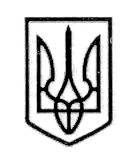 УКРАЇНАСТОРОЖИНЕЦЬКА МІСЬКА РАДАСТОРОЖИНЕЦЬКОГО РАЙОНУЧЕРНІВЕЦЬКОЇ ОБЛАСТІXХХV сесія  VІІ скликанняР  І  Ш  Е  Н  Н  Я     № 261-35/201910 жовтня 2019  року                                                                    м. СторожинецьПро внесення змін до штатного розпису КП «Сторожинецький інклюзивно-ресурсний центр»Керуючись Законами України «Про місцеве самоврядування», «Про освіту», розглянувши інформацію директора КУ «Сторожинецький інклюзивно-ресурсний центр» Чернявської Т.К. «Про внесення змін до штатного розпису» від 12.08.2019 року,міська рада вирішила:З 16 жовтня 2019 року внести зміни до штатного розпису           КУ«Сторожинецький інклюзивно-ресурсний центр», а саме ввести в штатний розпис 0,5 ставки прибиральника службових приміщень, 0,5 ставки оператора газових котлів та  0,5 ставки робітника.2. Контроль за виконанням рішення покласти на першого заступника міського голови  П.Брижака та постійну комісію з питань освіти, фізичного виховання та культури, охорони здоровя, соціального захисту населення, молодіжної політики (Т.Чернявська).Сторожинецький міський голова                               Микола КАРЛІЙЧУК                   Я.Г. Стрілецький        Погоджено:Секретар міської ради                   І.Г.МатейчукПерший заступник міського голови                                                                П.М.БрижакНачальник відділу організаційної та кадрової роботи                    А.Г.ПобіжанНачальник юридичного відділу                    А.В.СирбуНачальник фінансового відділу                     В.М.ДобраГолова постійної комісії міської ради з питань освіти та науки, культури, фізкультури і спорту, охорони здоров’я, соціального захисту населення, молодіжної політики                      Т.К. Чернявська